СОВЕТ ДЕПУТАТОВ муниципального образования СПАССКИЙ сельсовет Саракташского района оренбургской областиПЕРВЫЙ созывР Е Ш Е Н И Е Тридцать пятого  заседания Совета депутатов Спасского сельсовета первого созыва26 марта 2019г.                                      с. Спасское                                   № 143О внесение изменений в Положения о порядке ознакомления граждан с нормативными правовыми актами органовместного самоуправления в муниципальном образованииСпасский сельсовет Саракташского района Оренбургской областиНа основании Федерального закона № 131-ФЗ от 06.10.2003 г. «Об общих принципах организации местного самоуправления в Российской Федерации», Закона Оренбургской области от 21.02.1996 г. «Об организации местного самоуправления в Оренбургской области», Устава муниципального образования Спасский сельсовет, Совет депутатов муниципального образования Спасский  сельсоветР Е Ш И Л:1. Внести изменения в  «Положение о порядке ознакомления граждан с нормативными правовыми актами органов местного самоуправления в муниципальном образовании Спасский  сельсовет Саракташского района Оренбургской области»,  утвержденного решением Совета депутатов  Спасского сельсовета Саракташского района Оренбургской области №16 от 20 октября 2015г., согласно приложению.2. Настоящее решение вступает в силу со дня его обнародования и подлежит размещению на официальном сайте МО  Спасский сельсовет Саракташского района Оренбургской области.3. Контроль за исполнением настоящего решения возложить на постоянную мандатную комиссию ( Кормушин С.П.)Председатель Совета депутатовГлава муниципального образования                                        В.А.СпицинРазослано: постоянной комиссии, прокурору района,  в дело.  Приложениек решению  Совета депутатов                                                                           Спасского сельсовета                                                                         от 26 марта 2019г.  № 143 Изменения в Положение о порядке ознакомления граждан с нормативными правовыми актами органов местного самоуправления в муниципальном образовании Спасский  сельсовет Саракташского района Оренбургской области1. Абзац 6 пункта 1 статьи 3 изложить в следующей редакции :«- опубликование в средствах массовой информации (в районной газете Саракташского района Оренбургской области)» .2. Статья 4 изложить в следующей редакции: « Статья 4. Обнародование1. Обнародованием нормативных актов органов местного самоуправления  Спасского  сельсовета считается вывешивание нормативных правовых актов в специально определенных для этих целей местах.2. Нормативные правовые акты органов местного самоуправления  Спасского  сельсовета, затрагивающие права, свободы и обязанности человека и гражданина, подлежат обнародованию в течение 7 дней со дня их принятия.3. Нормативные правовые акты вступают в силу с момента их обнародования, если самими нормативными правовыми актами не установлен другой порядок вступления их в силу.4. Ответственность за обязательность обнародования нормативных правовых актов органов местного самоуправления возлагается на главу муниципального образования.5. Необнародованные нормативные правовые акты, затрагивающие права, свободы и обязанности человека и гражданина, юридической силы не имеют и не могут применяться на территории  Спасского сельсовета.6. Индивидуальные правовые акты главы муниципального образования   Спасский  сельсовет подлежат обязательному доведению до сведения государственных органов, предприятий, учреждений, организаций, должностных лиц и граждан, на которых распространяется их действие.7. Нормативные правовые акты, затрагивающие права, свободы и обязанности человека и гражданина, устанавливающие правовой статус организаций, учредителем которых выступает муниципальное образование, а также соглашения, заключаемые между органами местного самоуправления подлежат  размещению на официальном сайте МО  Спасский сельсовет Саракташского района Оренбургской области  http://www. admspasskoe.ru/  .Подлежат  размещению на официальном сайте МО  Спасский сельсовет:- проект бюджета  Спасского  сельсовета, решение Совета о его утверждении, годовой отчет о его исполнении;-  сведения о ходе исполнения бюджета.- итоги голосования и принятое на местном референдуме решение;- итоги муниципальных выборов;- итоги голосования по отзыву депутата Совета, главы муниципального образования;- итоги голосования по вопросам изменения границ сельсовета, преобразования  Спасского сельсовета и принятое по этим вопросам решение;- итоги проведения собрания граждан;- итоги проведения конференции граждан (собрания делегатов);- условия, дата, время, место проведения конкурса на замещение муниципальной должности;- проекты Устава  Спасского  сельсовета, а также муниципального правового акта о внесении в него изменений и дополнений;- протоколы публичных слушаний;- Извещения о проведении общих собраний собственников земельных долей земельных участков сельскохозяйственного назначения, расположенных на территории сельсовета и протоколы данных собраний.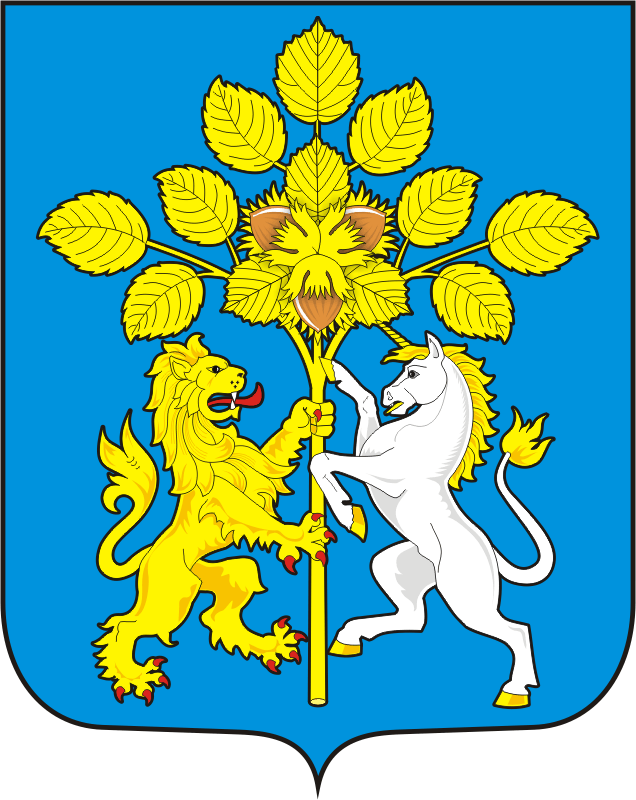 